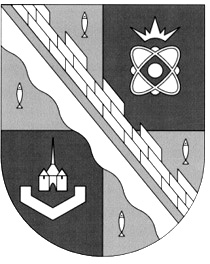 администрация МУНИЦИПАЛЬНОГО ОБРАЗОВАНИЯ                                        СОСНОВОБОРСКИЙ ГОРОДСКОЙ ОКРУГ  ЛЕНИНГРАДСКОЙ ОБЛАСТИпостановлениеот 12/01/2018 № 36О приеме в собственность муниципального образования Сосновоборский городской округ Ленинградской области движимого имущества (детские игровые площадки)В соответствии с решением Сосновоборского городского суда Ленинградской области от 09.08.2017 (Дело № 2-743/2017), на основании Акта обследования № 169-2017 двух детских игровых площадок, расположенных вблизи жилых домов по пр.Героев, д.33Б и Липовскому проезду, д. 29 от 23.10.2017, учитывая Отчеты определения рыночной стоимости детских игровых площадок от 20.11.2017 № 189-4-11/17 и 189-5-11/17, администрация Сосновоборского городского округа п о с т а н о в л я е т:1. Принять в собственность муниципального образования Сосновоборский городской округ Ленинградской области движимое имущество – две детские игровые площадки, расположенные вблизи жилых домов по пр.Героев, д.33Б и Липовскому проезду, д.29 в г.Сосновый Бор, согласно приложению.2. КУМИ Сосновоборского городского округа имущество, указанное в пункте 1 настоящего постановления, учесть в реестре собственности муниципального образования Сосновоборский городской округ Ленинградской области и включить в состав муниципальной казны.3. ОВБиДХ Сосновоборского городского округа обеспечить мероприятия по содержанию и обслуживанию имущества, указанного в п. 1 настоящего постановления.4. Пресс-центру администрации (Никитина В.Г.) разместить настоящее постановление на официальном сайте Сосновоборского городского округа.5. Настоящее постановление вступает в силу со дня подписания.6. Контроль за исполнением настоящего постановления возложить на заместителя главы администрации Сосновоборского городского округа Воробьева В.С.Глава администрацииСосновоборского городского округа                                                                       В.Б.СадовскийПРИЛОЖЕНИЕк постановлению администрацииСосновоборского городского округаот 12/01/2018 № 36ПЕРЕЧЕНЬдвижимого имущества – детские игровые площадки, расположенные вблизи жилых домов пр. Героев, д. 33Б и Липовского проезда, д. 29 в г.Сосновый БорМестонахождение детской площадкиНаименование детского игрового оборудованияКоличество(шт.)Стоимость(руб.)пр. Героев, д. 33Бкачели на пружине11 976,0песочница 13 246,0песочница1680,0качели-балансир11 096,0качели маятниковые12 366,0карусель на платформе12 836,0воркаут24 392,0 ИТОГО:816 592,0Липовский проезд, д. 29горка двойная13 679,0стенка для лазанья11 778,0столбы для волейбольной сетки21 411,0качели маятниковые12 366,0песочница10,0качели-балансир22 192,0ИТОГО:811 426,0